Science Student’s Association Meeting Attendance 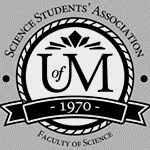 October 12, 2021Science Student’s Association Meeting MinutesOctober 12, 2021Called to Order: 6:09 PM
MotionsOctober 12, 2021Position Name PresentPresident Chloe McElheronYesVice PresidentStuti GuptaYesChairpersonYashas SamtaniYesSecretaryNatalie NguYesSenatorKyra CebulaYesSenatorSerena PhilipsNo (regrets; proxy Kanso)SenatorDana SegalYesUMSU RepresentativeMolly CrandalYesUMSU RepresentativeJasmine TingeyNo (regrets; proxy Tasnim)UMSU RepresentativeTiffany TantakounYesUMSU RepresentativeTristan RohatynskyNo (regrets; proxy Paul)Accessibility RepresentativeN/AN/AIndigenous Students’ RepresentativeZoe QuillYesInternational Students’ RepresentativeJanvi VaswanniNo (no regrets)LGBTTQ* RepresentativeN/AN/AWomen’s RepresentativeJulia LeYesFirst Years’ RepresentativeGabby DavidYesTreasurerGuneet UppalNo (regrets)Director of AcademicsDivleen MangatYesDirector of CommunicationsMaria ManigqueNo (no regrets)Director of Special EventsHajrah AtaNo (regrets)Director of Student ServicesAnnie JiangNo (regrets)Executive Assistant Fares Hossain YesAcademic ProgrammerBrant DitchfieldYesAcademic Programmer Sebastian ChamorroNo (regrets)Communications Programmer Paul Jerard LayugYesCommunications ProgrammerAmy Lloyd YesLounge ProgrammerMashtura KhanNo (regrets)Special Events ProgrammerHannah GarberYesSpecial Events ProgrammerSion YiYesSpecial Events ProgrammerTran NguyenNo (regrets)Student Services ProgrammerDevin HabonNo (regrets)Student Services ProgrammerKanso AlakaYesStudent Services ProgrammerTasnim RahmanYesAcknowledgement to use of Treaty LandZoe Quill acknowledges that we are meeting on treaty land. Approval of AgendaStuti Gupta motions to approve the amended agenda Molly Crandall seconds; Motion passed.Approval of Minutes Dana Segal motions to approve the previous meeting minutes from the meeting held on (September 27, 2021), Tiffany Tantakoun seconds; Motion passed.  Council Reports President & (Vice) President Pres/VP Report - October 12, 2021MHRE CommitteeStuti and I will be attending the first MHRE Committee meeting this Friday in preparation for the workshops to offer undergraduate input on their planningThey are looking for 4 more undergraduate students to sit on the committee between SSA or other student club executivesShould we have two SSA members and select two from other club executives?Stuti is organising the best Board of Student Groups meeting where Toby will attend to present about MHRE and gain inputCouncil BondingRequest was sent in for approval of our in-person activity at the Corn Maze on October 24th NimbusNimbus Tutoring accepts e-transfers as payment for the licence, with taxes included we were billed $2800 for our one year licence, and our e-transfer limit is $500.  I will e-transfer Nimbus from my personal banking, and then have Guneet reimburse me through a physical chequeThis money has already been approved to pay Nimbus, I just wanted to give a heads up on the process we will follow!Consent CultureThank you to everyone who attended SSA’s workshop or has taken the time to attend with another councilIf you have not had a chance to attend yet, I will continue to provide updates on when other workshops are offeredOngoing UpdatesSSA Procedural Summary documentMovies for Mental HealthScience Leadership ScholarshipsDate for Movies for Mental Health: Tuesday November 23rd 6-8pmOnly gave out 2/9 scholarshipsMotions:Motion to be reimbursed $150 for the donation made for National Day of Truth and Reconciliation on behalf of SSA.Stuti said that she posted to different methods for handling missing meetings on council board.Try to get a proxy even if you’re not a voting member but have a report to present.SenateSenate Meeting October 6th·        President Bernaroch was really happy with all the participation he saw from the university committee on Natural day for truth and reconciliation.o   Jeff Adams is also working on a motion to bring to senate include September 30th as a holiday every year·        Bargaining for a new contract with UMFA is underway. U of M has created a website where information and updates will be uploaded.o   During question period it seemed like UMFA members weren’t happy with the offer currently on the table.o   From a question that was asked senate got to know that the provincial government is still putting a mandate on how much the university admin can offer to UMFA.o   From what president Bernaroch explained all though he couldn’t say much it seemed like there were 2 or 3 parts to the current offer on the table§  The 1st part was a 0.75, 0.75, and 1% increase in all UMFA members each year for three years§  The 2nd part was an increase in minimum and maximum salary of all UMFA members to get them to the 25th and 50th percentile in U15 universities.·        The university received 14 million dollars from the federal government to make our university more environmentally friendly. The university is using that money to help replace our furnace which will significantly reduce our greenhouse gas emissions.·        Senate committee of awards put forth some new awards for senate approval. There was one award that pertains to faculty of science students. The terms and conditions are as followso   Carbotte Family BursaryThrough a bequest, Dr. Jules Carbotte established an endowment fund at the University of Manitoba with a gift of $91,727.50. Mrs. Ramona Carbotte made an additional donation of $10,898 in April 2021. The purpose of the fund is to support Indigenous undergraduate students who are enrolled in the Wawatay Program. Each year, beginning in 2021-2022, the available annual income from the fund will be used to offer one or more bursaries to undergraduate students who:1.     (1)  have self-declared as First Nations, Métis or Inuit people from Canada;2.     (2)  are enrolled full-time (minimum 60% course load) in either University 1, or in any year of study in any undergraduate degree program in the Faculty of Science;3.     (3)  have either:(a) if entering students, met the minimum admission requirements for University 1 or the Faculty of Science; or(b) if continuing students, achieved a minimum degree grade point average of 2.0;4.     (4)  are enrolled in the Wawatay Program as Wawatay Scholars; and5.     (5)  have demonstrated financial need on the standard University of Manitoba bursary application form.The selection committee will have the discretion to determine the number and value of the bursaries offered each year as outlined above, based on the available annual income from the fund.The Dean of the Faculty of Science (or designate) will name the selection committee for this award.This agreement may be amended by the mutual consent of the donor (or designate) and the University of Manitoba. All such amendments shall be in writing. In the absence of the donor (or designate), and providing all reasonable efforts have been made to consult, the Board of Governors of the University of Manitoba has the right to modify the terms of this award if, because of changed conditions, it becomes necessary to do so. Such modification shall conform as closely as possible to the expressed intention of the donor in establishing the award.o   Motion approvedUMSUDate: October 7th 2021 							Time: 6:30pm - Tristan Rohatynsky (Tasnim Rahman as proxy), Jasmine Tingey, Molly Crandall & Tiffany Tantakoun Reports:General Notes:Presentation by David Ness from the UM Student Counselling Service:Explanation of how the counselling service functions and the services provided Presentation by Ari Glikman (student at large) Current Business:Motions:Motion 0521: United Statement of SolidarityReleasing a statement towards all students impacted by recent events in the Middle EastWill reiterate all resources, spaces and mental health support for students affectedStatus: PassesReports from the Executives:President’s Report (Brendan Scott):Mandatory Vaccination Policy will become much stricter. Advocacy efforts to create a campus in which we are able to hold events and return to normal ongoing. Consistently upload negative covid status from rapid testing if not fully vaccinatedPlan events for the winter; if things are going how they are now, will be fully on campusNo flex model if we do go back online (either all online or all in person)Events We are planning large events for the winter semester and we encourage student associations and clubs to do the same. Funding from UMSU can be provided. We encourage all councils to apply for funding through the member services committee. UMSU Annual Member Survey Will be active until October 10, please fill out if you haven’t already. By completing the survey you are entered to win one of 20 $25.00 gift cardsFaculty of Dentistry Space Memorandum of Agreement completed and sent to the University. Selections committee Selected a CROHave selected a CRO, just waiting for them to accept UMFAVoted in favour of having a strike vote (not to go on strike but whether to go on strike or not)https://umanitoba.ca/bargaining/VP Advocacy’s Report (Emily Kalo):Sexual Violence Prevention - Policy ReviewMet with the university to discuss the current sexual violence policies and prevention strategies at the University of ManitobaOpen Access WeekUMSU will be running our Open Access Campaign from October 18th to October 22nd, 2021. The aim of the campaign is to increase awareness surrounding academic accessibility and more specifically, affordabilityUMSU plans to launch an email lobbying initiative which will run from October 25th to October 29thCovid Recovery Steering Committee – Academic Discussed potential procedures and consequences for unvaccinated students, unvaccinated staff, and those unwilling to provide proof of vaccinationGathering data regarding vaccination status and will affect procedures in the UofM**(Emphasize that people have to upload their vaccination status asap if they can)**https://covid-declaration.umanitoba.ca/**send link in chat**Students with Family Responsibilities CommitteeMet to discuss how the University, Undergraduate Students Union, and Graduate Students Union, can best support student parents.Hearing regarding academic integrity policiesVP Community Engagement (Tino Dogo):UM Sustainability - Climate ActionCarbon neutrality by 2050 is no easy feat and it requires a specific set of actionsEx. electrification of cars and a drastic increase in Transit ridershipContinue our internal review of the plan to garner a comprehensive account on how confident students are in the planMarketing and EngagementWe currently have a Trivia scheduled every month this term and we’re bringing a familiar face back in November!Winter orientation is at an tentative in person statusThe pandemic in the coming weeks will be the determinant of the mode of delivery come JanuaryFinancial webinarsPositive and high attendanceCome learn about investing, saving and debt management straight from an experienced financial manager (they even talk about crypto ooooo)VP Finance and Operations (Brooke Rivard):The HUBTalks going on about the plausibility of refreshing the space, and a possible name change. We want the name change to be a student led project, with a survey coming out soon to collect name suggestionsWant to reopen for the winter term to welcome students back to campus.Frost fest!!!Begun the planning process for a possible Frost Fest to welcome students back to campus after these two long years. Discussions have included possible venues, dates, and performers. Currently the front runner idea is to host a concert similar to what was done in 2019 (woohooooo)In mid to late January or early February (Welcome Back)  UPASSCompleted negotiations for UPASS in winter termCurrently in stages of signing from all three parties to be officially reimplemented in winter term (4 year contract)Possible revision date is December 1st so if University has made a decision by Dec 1st as to whether fully online instead of in-person, this is where the UPASS could fall throughDental & Fire Redevelopment Winter re-openingLooking for resident dentist, won’t be up and running until next fall VP Student Life (Savannah Zocs):Healthy Sexuality WeekPlan to host an in-person expo in MPR and have all groups at an assigned table to give out information and resources to studentsInclude LGBTQIA+ communityIn the process of reaching out to potential contributors University Policy Update Re: Student Club Events The university has updated their policies again to include the mandate that all groups, clubs, and associations that have ties to the U of M must receive permission from the university in order to host in-person events or activities. This includes both on and off campus events.Financial Aid and Awareness Campaign Few reminders for students with regards to hardship: The amount of hardship funding that can be offered to a single student is minimal, so students applying for the amounts of 1000$ and up will unfortunately not be granted that amount Huge increase in hardship applications recently so please understand that she needs a least a week’s time to review your application and come to a decision Hardship funding is meant to be used for rent, groceries, childcare, school supplies, utility bills, and small medical costs. It cannot be used for tuition or travel, etc.CFIACan apply for funding in regarding to holding events that are specific to specific communities GovernanceConsultation on BOD structure going on until October 18th SelectionsCRO candidate selected but still need to accept the jobTravisorganizing a committee to support UMFA in case of a strikehunniet@myumanitoba.caWomyn RepWill be holding an in person event through the womyns centre CommunicationsNothing to reportCouncillor Reports Special EventsNothing to reportAcademicsNothing to reportLounge ProgrammingFor the question of the week giveaway, third and fourth week's winner was chosen. 10$ iTunes and 10$ Amazon giftcard was sent through the SSA email. All screenshots and info is also sent to SSA email. Recipients confirmed receiving giftcard.Accessibility Nothing to reportLGBTTQ*Nothing to reportWomen’s Nothing to reportIndigenousNothing to reportInternationalNothing to reportFirst Year’sNothing to report.Student ServicesSSA Student Services Report - October 12Annie, Devin, Tasnim, KansoEmail ssastudentservices@gmail.com Locker content retrievalIn front of the Science LoungeDatesMonday, October 18 from 2-4pm (Tasnim)Tuesday, October 19 from 11:30-1:30pm (Annie)Wednesday, October 20 from 2-4pm (Devin)Thursday, October 21 from 1-4pm  (Kanso)TreasurerTreasurer ReportPre-approval for a rough cost for the SSA corn maze visitAdmission $30/person [?]Plus $25 admission feeHow many people confirmed?The SSA card Guneet has is a Debit card -- do they only accept payment by credit?If so, wil need to find a way to work around this, maybe via E-transfer. Stuti motions to pre-emptively approve $900 for SSA council’s corn maze visit happening in October. Seconded by Chloe.Motion passed.Committee Reports ExecutiveNothing to reportBy-LawsNothing to reportOther BusinessImportant Dates/NotesTiffany moves to add the UMSU report to the agenda. Molly seconds.Motion passed.Chloe moves to include the Lounge Programmer report to the agenda, Tasnim seconds.Motion passed.Tiffany asked if we want to keep the corn maze date for Oct 24th or move it to Oct 30thDana said she was okay with keeping it on the 24thKyra said it might be better to keep it on the 24th in case people have Halloween plansKyra said if we wanted to do a bonfire, we could go to a park.Stuti said we can get Guneet to buy the tickets or Tiffany can buy them.Tiffany said we can meet at 7pm for the corn maze and she will put more info in the discord.Tasnim asked what is going on with SSA merch.Paul said they are meeting with Chloe and Stuti about that and they have things in the works.Amy said they have a design finalized.DismissalTiffany Tantakoun motions for dismissal at 6:45 PM, Molly Crandall seconds; Motion passed. Motion Regarding:  DonationsCategory: ReimbursementMotion: to be reimbursed $150 for the donation made for National Day of Truth and Reconciliation on behalf of SSA.Motion: to be reimbursed $150 for the donation made for National Day of Truth and Reconciliation on behalf of SSA.Status: PassedMoved By: Chloe McElheron
Seconded By: Tasnim RahmanStatus: PassedMoved By: Chloe McElheron
Seconded By: Tasnim RahmanMotion Regarding:  Council acitivtiesCategory: FundingMotion: to pre-emptively approve $900 for SSA council’s corn maze visit happening in October.Motion: to pre-emptively approve $900 for SSA council’s corn maze visit happening in October.Status: PassedMoved By:  Stuti Gupta
Seconded By: Chloe McEheronStatus: PassedMoved By:  Stuti Gupta
Seconded By: Chloe McEheron